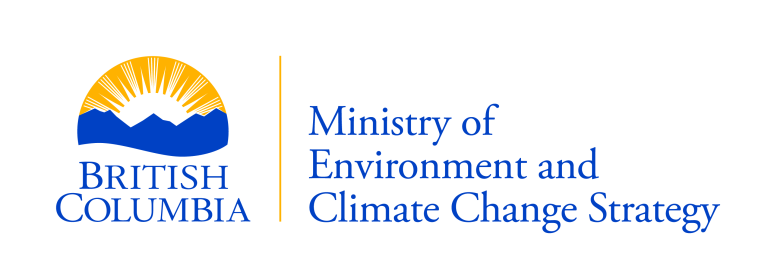 Ecological Reserve Management PlanEcological Reserve Management PlanEcological Reserve Management PlanEcological reserve permits can only be issued for ecological scientific research or educational purposes consistent with the purpose for which ecological reserves may be established.  Only applications that are considered by BC Parks to be compatible with the purpose for which the ecological reserve(s) involved in the proposal were established will be evaluated. All applications must include this completed management plan form, map and attachments (as indicated below). Ecological reserve permits can only be issued for ecological scientific research or educational purposes consistent with the purpose for which ecological reserves may be established.  Only applications that are considered by BC Parks to be compatible with the purpose for which the ecological reserve(s) involved in the proposal were established will be evaluated. All applications must include this completed management plan form, map and attachments (as indicated below). Ecological reserve permits can only be issued for ecological scientific research or educational purposes consistent with the purpose for which ecological reserves may be established.  Only applications that are considered by BC Parks to be compatible with the purpose for which the ecological reserve(s) involved in the proposal were established will be evaluated. All applications must include this completed management plan form, map and attachments (as indicated below). Ecological reserve permits can only be issued for ecological scientific research or educational purposes consistent with the purpose for which ecological reserves may be established.  Only applications that are considered by BC Parks to be compatible with the purpose for which the ecological reserve(s) involved in the proposal were established will be evaluated. All applications must include this completed management plan form, map and attachments (as indicated below). Ecological reserve permits can only be issued for ecological scientific research or educational purposes consistent with the purpose for which ecological reserves may be established.  Only applications that are considered by BC Parks to be compatible with the purpose for which the ecological reserve(s) involved in the proposal were established will be evaluated. All applications must include this completed management plan form, map and attachments (as indicated below). Ecological reserve permits can only be issued for ecological scientific research or educational purposes consistent with the purpose for which ecological reserves may be established.  Only applications that are considered by BC Parks to be compatible with the purpose for which the ecological reserve(s) involved in the proposal were established will be evaluated. All applications must include this completed management plan form, map and attachments (as indicated below). Ecological reserve permits can only be issued for ecological scientific research or educational purposes consistent with the purpose for which ecological reserves may be established.  Only applications that are considered by BC Parks to be compatible with the purpose for which the ecological reserve(s) involved in the proposal were established will be evaluated. All applications must include this completed management plan form, map and attachments (as indicated below). HOW TO USE THIS FORMThis is a fillable form. You can type your information into this form and upload it to your electronic application:1) Download and Save the form to your computer. 2) Fill out the form by typing in your information.3) Save the form and upload it using the online application system. The online application system can be accessed from the FrontCounter BC website here: https://portal.nrs.gov.bc.ca/web/client/-/ecological-reserve-permit HOW TO USE THIS FORMThis is a fillable form. You can type your information into this form and upload it to your electronic application:1) Download and Save the form to your computer. 2) Fill out the form by typing in your information.3) Save the form and upload it using the online application system. The online application system can be accessed from the FrontCounter BC website here: https://portal.nrs.gov.bc.ca/web/client/-/ecological-reserve-permit HOW TO USE THIS FORMThis is a fillable form. You can type your information into this form and upload it to your electronic application:1) Download and Save the form to your computer. 2) Fill out the form by typing in your information.3) Save the form and upload it using the online application system. The online application system can be accessed from the FrontCounter BC website here: https://portal.nrs.gov.bc.ca/web/client/-/ecological-reserve-permit HOW TO USE THIS FORMThis is a fillable form. You can type your information into this form and upload it to your electronic application:1) Download and Save the form to your computer. 2) Fill out the form by typing in your information.3) Save the form and upload it using the online application system. The online application system can be accessed from the FrontCounter BC website here: https://portal.nrs.gov.bc.ca/web/client/-/ecological-reserve-permit HOW TO USE THIS FORMThis is a fillable form. You can type your information into this form and upload it to your electronic application:1) Download and Save the form to your computer. 2) Fill out the form by typing in your information.3) Save the form and upload it using the online application system. The online application system can be accessed from the FrontCounter BC website here: https://portal.nrs.gov.bc.ca/web/client/-/ecological-reserve-permit HOW TO USE THIS FORMThis is a fillable form. You can type your information into this form and upload it to your electronic application:1) Download and Save the form to your computer. 2) Fill out the form by typing in your information.3) Save the form and upload it using the online application system. The online application system can be accessed from the FrontCounter BC website here: https://portal.nrs.gov.bc.ca/web/client/-/ecological-reserve-permit HOW TO USE THIS FORMThis is a fillable form. You can type your information into this form and upload it to your electronic application:1) Download and Save the form to your computer. 2) Fill out the form by typing in your information.3) Save the form and upload it using the online application system. The online application system can be accessed from the FrontCounter BC website here: https://portal.nrs.gov.bc.ca/web/client/-/ecological-reserve-permit PART 2: LOCATION and AREAPART 2: LOCATION and AREAPART 2: LOCATION and AREAPART 2: LOCATION and AREAPART 2: LOCATION and AREAPART 2: LOCATION and AREAPART 2: LOCATION and AREAPART 2: LOCATION and AREALocation of Proposed Activities:Please provide a description of the areas of land within the ecological reserve(s) to be affected:Location of Proposed Activities:Please provide a description of the areas of land within the ecological reserve(s) to be affected:Location of Proposed Activities:Please provide a description of the areas of land within the ecological reserve(s) to be affected:Location of Proposed Activities:Please provide a description of the areas of land within the ecological reserve(s) to be affected:Location of Proposed Activities:Please provide a description of the areas of land within the ecological reserve(s) to be affected:Location of Proposed Activities:Please provide a description of the areas of land within the ecological reserve(s) to be affected:Location of Proposed Activities:Please provide a description of the areas of land within the ecological reserve(s) to be affected:Location of Proposed Activities:Please provide a description of the areas of land within the ecological reserve(s) to be affected:Will the proposed activity/project involve other provincial protected area designations (park, protected area, conservancy, recreation area) and has an application been submitted for a park use permit?	Will the proposed activity/project involve other provincial protected area designations (park, protected area, conservancy, recreation area) and has an application been submitted for a park use permit?	Will the proposed activity/project involve other provincial protected area designations (park, protected area, conservancy, recreation area) and has an application been submitted for a park use permit?	Will the proposed activity/project involve other provincial protected area designations (park, protected area, conservancy, recreation area) and has an application been submitted for a park use permit?	Will the proposed activity/project involve other provincial protected area designations (park, protected area, conservancy, recreation area) and has an application been submitted for a park use permit?	Will the proposed activity/project involve other provincial protected area designations (park, protected area, conservancy, recreation area) and has an application been submitted for a park use permit?	Will the proposed activity/project involve other provincial protected area designations (park, protected area, conservancy, recreation area) and has an application been submitted for a park use permit?	Yes	NoIf ‘Yes’, please list the provincial protected area designations below:If ‘Yes’, please list the provincial protected area designations below:If ‘Yes’, please list the provincial protected area designations below:If ‘Yes’, please list the provincial protected area designations below:If ‘Yes’, please list the provincial protected area designations below:If ‘Yes’, please list the provincial protected area designations below:If ‘Yes’, please list the provincial protected area designations below:If ‘Yes’, please list the provincial protected area designations below:PART 3:  Detailed Proposal	PART 3:  Detailed Proposal	PART 3:  Detailed Proposal	PART 3:  Detailed Proposal	PART 3:  Detailed Proposal	PART 3:  Detailed Proposal	PART 3:  Detailed Proposal	PART 3:  Detailed Proposal	Proposed Schedule - Detailed schedule for the project from start to completion with major benchmarks.  How sensitive is this schedule is to change (delays in approval, weather, etc.)? Proposed Schedule - Detailed schedule for the project from start to completion with major benchmarks.  How sensitive is this schedule is to change (delays in approval, weather, etc.)? Proposed Schedule - Detailed schedule for the project from start to completion with major benchmarks.  How sensitive is this schedule is to change (delays in approval, weather, etc.)? Proposed Schedule - Detailed schedule for the project from start to completion with major benchmarks.  How sensitive is this schedule is to change (delays in approval, weather, etc.)? Proposed Schedule - Detailed schedule for the project from start to completion with major benchmarks.  How sensitive is this schedule is to change (delays in approval, weather, etc.)? Proposed Schedule - Detailed schedule for the project from start to completion with major benchmarks.  How sensitive is this schedule is to change (delays in approval, weather, etc.)? Proposed Schedule - Detailed schedule for the project from start to completion with major benchmarks.  How sensitive is this schedule is to change (delays in approval, weather, etc.)? Proposed Schedule - Detailed schedule for the project from start to completion with major benchmarks.  How sensitive is this schedule is to change (delays in approval, weather, etc.)? Date inDate inDate out# peopleLocation(s)Location(s)Access Point and Method of AccessAccess Point and Method of AccessArchaeological and Cultural ValuesArchaeological and Cultural ValuesArchaeological and Cultural ValuesArchaeological and Cultural ValuesArchaeological and Cultural ValuesArchaeological and Cultural ValuesArchaeological and Cultural ValuesArchaeological and Cultural ValuesBC Parks may have identified archaeological or cultural objectives or values for the ecological reserve(s) you are proposing to use. These values may be listed in the management plan (or alternative) for the reserve(s) and can help you identify if your activities will have the potential to impact these values.Will the activities disturb the ground or soil in any way (having the potential to impact cultural values or archaeological sites)?         	Yes  NoWill you be conducting research or providing instruction on cultural values within the park, including archaeological sites, First Nations cultural sites or traditional use? Yes     NoIf ‘yes’, have you contacted the First Nation(s) whose territory is within the park to your project’s objectives and methods? Yes     NoPlease provide additional information on any conversations you may have had with First Nations and any responses you have received. BC Parks may have identified archaeological or cultural objectives or values for the ecological reserve(s) you are proposing to use. These values may be listed in the management plan (or alternative) for the reserve(s) and can help you identify if your activities will have the potential to impact these values.Will the activities disturb the ground or soil in any way (having the potential to impact cultural values or archaeological sites)?         	Yes  NoWill you be conducting research or providing instruction on cultural values within the park, including archaeological sites, First Nations cultural sites or traditional use? Yes     NoIf ‘yes’, have you contacted the First Nation(s) whose territory is within the park to your project’s objectives and methods? Yes     NoPlease provide additional information on any conversations you may have had with First Nations and any responses you have received. BC Parks may have identified archaeological or cultural objectives or values for the ecological reserve(s) you are proposing to use. These values may be listed in the management plan (or alternative) for the reserve(s) and can help you identify if your activities will have the potential to impact these values.Will the activities disturb the ground or soil in any way (having the potential to impact cultural values or archaeological sites)?         	Yes  NoWill you be conducting research or providing instruction on cultural values within the park, including archaeological sites, First Nations cultural sites or traditional use? Yes     NoIf ‘yes’, have you contacted the First Nation(s) whose territory is within the park to your project’s objectives and methods? Yes     NoPlease provide additional information on any conversations you may have had with First Nations and any responses you have received. BC Parks may have identified archaeological or cultural objectives or values for the ecological reserve(s) you are proposing to use. These values may be listed in the management plan (or alternative) for the reserve(s) and can help you identify if your activities will have the potential to impact these values.Will the activities disturb the ground or soil in any way (having the potential to impact cultural values or archaeological sites)?         	Yes  NoWill you be conducting research or providing instruction on cultural values within the park, including archaeological sites, First Nations cultural sites or traditional use? Yes     NoIf ‘yes’, have you contacted the First Nation(s) whose territory is within the park to your project’s objectives and methods? Yes     NoPlease provide additional information on any conversations you may have had with First Nations and any responses you have received. BC Parks may have identified archaeological or cultural objectives or values for the ecological reserve(s) you are proposing to use. These values may be listed in the management plan (or alternative) for the reserve(s) and can help you identify if your activities will have the potential to impact these values.Will the activities disturb the ground or soil in any way (having the potential to impact cultural values or archaeological sites)?         	Yes  NoWill you be conducting research or providing instruction on cultural values within the park, including archaeological sites, First Nations cultural sites or traditional use? Yes     NoIf ‘yes’, have you contacted the First Nation(s) whose territory is within the park to your project’s objectives and methods? Yes     NoPlease provide additional information on any conversations you may have had with First Nations and any responses you have received. BC Parks may have identified archaeological or cultural objectives or values for the ecological reserve(s) you are proposing to use. These values may be listed in the management plan (or alternative) for the reserve(s) and can help you identify if your activities will have the potential to impact these values.Will the activities disturb the ground or soil in any way (having the potential to impact cultural values or archaeological sites)?         	Yes  NoWill you be conducting research or providing instruction on cultural values within the park, including archaeological sites, First Nations cultural sites or traditional use? Yes     NoIf ‘yes’, have you contacted the First Nation(s) whose territory is within the park to your project’s objectives and methods? Yes     NoPlease provide additional information on any conversations you may have had with First Nations and any responses you have received. BC Parks may have identified archaeological or cultural objectives or values for the ecological reserve(s) you are proposing to use. These values may be listed in the management plan (or alternative) for the reserve(s) and can help you identify if your activities will have the potential to impact these values.Will the activities disturb the ground or soil in any way (having the potential to impact cultural values or archaeological sites)?         	Yes  NoWill you be conducting research or providing instruction on cultural values within the park, including archaeological sites, First Nations cultural sites or traditional use? Yes     NoIf ‘yes’, have you contacted the First Nation(s) whose territory is within the park to your project’s objectives and methods? Yes     NoPlease provide additional information on any conversations you may have had with First Nations and any responses you have received. BC Parks may have identified archaeological or cultural objectives or values for the ecological reserve(s) you are proposing to use. These values may be listed in the management plan (or alternative) for the reserve(s) and can help you identify if your activities will have the potential to impact these values.Will the activities disturb the ground or soil in any way (having the potential to impact cultural values or archaeological sites)?         	Yes  NoWill you be conducting research or providing instruction on cultural values within the park, including archaeological sites, First Nations cultural sites or traditional use? Yes     NoIf ‘yes’, have you contacted the First Nation(s) whose territory is within the park to your project’s objectives and methods? Yes     NoPlease provide additional information on any conversations you may have had with First Nations and any responses you have received. History and QualificationsHistory and QualificationsHistory and QualificationsHistory and QualificationsHistory and QualificationsHistory and QualificationsHistory and QualificationsHistory and QualificationsProvide names of each researcher or educator involved with the project and their:academic qualifications;duties with respect to the project; andprevious relevant projects.Provide names of each researcher or educator involved with the project and their:academic qualifications;duties with respect to the project; andprevious relevant projects.Provide names of each researcher or educator involved with the project and their:academic qualifications;duties with respect to the project; andprevious relevant projects.Provide names of each researcher or educator involved with the project and their:academic qualifications;duties with respect to the project; andprevious relevant projects.Provide names of each researcher or educator involved with the project and their:academic qualifications;duties with respect to the project; andprevious relevant projects.Provide names of each researcher or educator involved with the project and their:academic qualifications;duties with respect to the project; andprevious relevant projects.Provide names of each researcher or educator involved with the project and their:academic qualifications;duties with respect to the project; andprevious relevant projects.Provide names of each researcher or educator involved with the project and their:academic qualifications;duties with respect to the project; andprevious relevant projects.Educational ActivitiesEducational ActivitiesEducational ActivitiesEducational ActivitiesEducational ActivitiesEducational ActivitiesEducational ActivitiesEducational ActivitiesAre you requesting to conduct educational program(s) in the ecological reserve(s) education (e.g. field school or course, instruction on techniques or identification, learning about natural or cultural values in the ecological reserve)? Yes  NoIf ‘Yes’, please indicate:How the program will teach the participants/audience about the natural features and functions of the ecological reserve:   How the program will educate participants/audience on the role of the particular ecological reserve(s), both as a separate designation and in the context of the provincial system of ecological reserves and protected areas: If any of the activities you are proposing will impact, alter or modify the natural or cultural values in the reserve(s). Impacts can include collection of samples, disturbance of soil, tree coring, stress to animals or changes in animal behaviour.  Yes   NoIf ‘Yes’, please describe: Are you requesting to conduct educational program(s) in the ecological reserve(s) education (e.g. field school or course, instruction on techniques or identification, learning about natural or cultural values in the ecological reserve)? Yes  NoIf ‘Yes’, please indicate:How the program will teach the participants/audience about the natural features and functions of the ecological reserve:   How the program will educate participants/audience on the role of the particular ecological reserve(s), both as a separate designation and in the context of the provincial system of ecological reserves and protected areas: If any of the activities you are proposing will impact, alter or modify the natural or cultural values in the reserve(s). Impacts can include collection of samples, disturbance of soil, tree coring, stress to animals or changes in animal behaviour.  Yes   NoIf ‘Yes’, please describe: Are you requesting to conduct educational program(s) in the ecological reserve(s) education (e.g. field school or course, instruction on techniques or identification, learning about natural or cultural values in the ecological reserve)? Yes  NoIf ‘Yes’, please indicate:How the program will teach the participants/audience about the natural features and functions of the ecological reserve:   How the program will educate participants/audience on the role of the particular ecological reserve(s), both as a separate designation and in the context of the provincial system of ecological reserves and protected areas: If any of the activities you are proposing will impact, alter or modify the natural or cultural values in the reserve(s). Impacts can include collection of samples, disturbance of soil, tree coring, stress to animals or changes in animal behaviour.  Yes   NoIf ‘Yes’, please describe: Are you requesting to conduct educational program(s) in the ecological reserve(s) education (e.g. field school or course, instruction on techniques or identification, learning about natural or cultural values in the ecological reserve)? Yes  NoIf ‘Yes’, please indicate:How the program will teach the participants/audience about the natural features and functions of the ecological reserve:   How the program will educate participants/audience on the role of the particular ecological reserve(s), both as a separate designation and in the context of the provincial system of ecological reserves and protected areas: If any of the activities you are proposing will impact, alter or modify the natural or cultural values in the reserve(s). Impacts can include collection of samples, disturbance of soil, tree coring, stress to animals or changes in animal behaviour.  Yes   NoIf ‘Yes’, please describe: Are you requesting to conduct educational program(s) in the ecological reserve(s) education (e.g. field school or course, instruction on techniques or identification, learning about natural or cultural values in the ecological reserve)? Yes  NoIf ‘Yes’, please indicate:How the program will teach the participants/audience about the natural features and functions of the ecological reserve:   How the program will educate participants/audience on the role of the particular ecological reserve(s), both as a separate designation and in the context of the provincial system of ecological reserves and protected areas: If any of the activities you are proposing will impact, alter or modify the natural or cultural values in the reserve(s). Impacts can include collection of samples, disturbance of soil, tree coring, stress to animals or changes in animal behaviour.  Yes   NoIf ‘Yes’, please describe: Are you requesting to conduct educational program(s) in the ecological reserve(s) education (e.g. field school or course, instruction on techniques or identification, learning about natural or cultural values in the ecological reserve)? Yes  NoIf ‘Yes’, please indicate:How the program will teach the participants/audience about the natural features and functions of the ecological reserve:   How the program will educate participants/audience on the role of the particular ecological reserve(s), both as a separate designation and in the context of the provincial system of ecological reserves and protected areas: If any of the activities you are proposing will impact, alter or modify the natural or cultural values in the reserve(s). Impacts can include collection of samples, disturbance of soil, tree coring, stress to animals or changes in animal behaviour.  Yes   NoIf ‘Yes’, please describe: Are you requesting to conduct educational program(s) in the ecological reserve(s) education (e.g. field school or course, instruction on techniques or identification, learning about natural or cultural values in the ecological reserve)? Yes  NoIf ‘Yes’, please indicate:How the program will teach the participants/audience about the natural features and functions of the ecological reserve:   How the program will educate participants/audience on the role of the particular ecological reserve(s), both as a separate designation and in the context of the provincial system of ecological reserves and protected areas: If any of the activities you are proposing will impact, alter or modify the natural or cultural values in the reserve(s). Impacts can include collection of samples, disturbance of soil, tree coring, stress to animals or changes in animal behaviour.  Yes   NoIf ‘Yes’, please describe: Are you requesting to conduct educational program(s) in the ecological reserve(s) education (e.g. field school or course, instruction on techniques or identification, learning about natural or cultural values in the ecological reserve)? Yes  NoIf ‘Yes’, please indicate:How the program will teach the participants/audience about the natural features and functions of the ecological reserve:   How the program will educate participants/audience on the role of the particular ecological reserve(s), both as a separate designation and in the context of the provincial system of ecological reserves and protected areas: If any of the activities you are proposing will impact, alter or modify the natural or cultural values in the reserve(s). Impacts can include collection of samples, disturbance of soil, tree coring, stress to animals or changes in animal behaviour.  Yes   NoIf ‘Yes’, please describe: Research ActivitiesResearch ActivitiesResearch ActivitiesResearch ActivitiesResearch ActivitiesResearch ActivitiesResearch ActivitiesResearch ActivitiesAre you requesting to conduct research program(s) in the ecological reserve(s)? Yes  NoIf ‘Yes’, please complete questions a through h below.Describe the proposed methodology for the project, including:Means of collecting data Use of any specialized equipment Sampling frequency Are you proposing to collect and remove any biotic or abiotic material from the parks as part of your research project?    Yes      NoIf ‘Yes’, how will you minimize impacts to soil, plants, and ground cover? Are you proposing to handle and/or collect and remove any vertebrate specimens (entire animals, or any animal parts) as part of your project?  Yes  No If ‘yes’, do you have the required permits under the provincial Wildlife Act Permit Regulation for collection, possession, and transport of wildlife for scientific or educational purposes, or the Wildlife Act Angling and Scientific Collection Regulation for collection, possession, and transport of fish for scientific or educational purposes?   Yes    NoIf ‘No’ why not?      If ‘Yes’ and your permit allows you to collect and remove specimens, does your Wildlife Act permit provide direction on where and how specimens are to be vouchered?   Yes    NoIf ‘No’, please seek an amendment to your Wildlife Act permit to clarify where the specimens will be stored. Any voucher collections or specimens that are collected for scientific research will remain the property of the Province of British Columbia, regardless of where they are stored.Please list number and type of species that you propose to collect:      What is the risk of incidental catch based on your proposed method of sampling? Provide a list of any species that have the potential to be captured incidentally Are you proposing to study any species of conservation concern (species that are listed as endangered, threatened or of special concern under the federal Species at Risk Public Registry, or are defined as red– or blue-listed species provincially)?  Yes    No If ‘Yes’, will your study involve any collection of these species or samples taken from these species? Yes  NoIf ‘Yes’, please provide:A rationale as to why other means of identification and documentation (photography, hair samples, scat samples, etc.) are not possible for your project; A rationale as to why your project must be located within a provincial park  Are you proposing to collect and remove any invertebrate specimens (entire animals, or any animal parts), botanical specimens (entire plants, or any plant parts), or any abiotic materials as part of your project?  Yes   NoIf ‘yes’, are your collections limited to small samples of yellow-listed plants, small (≤ 1L) water samples, or loose animal hair (provided hair is not taken from animals or sites where animals have been baited)?   Yes    NoWhy are other means of identification and documentation (photography, in situ sampling, etc.) not being used?      Why do these samples need to be collected from within park boundaries instead of other locations?     Please describe the amount and type of samples you propose to collect (where applicable list species name):            What is the risk of incidental catch based on your proposed method of sampling? Provide a list of any species at risk that have the potential to be captured incidentally.           Are you proposing to study any paleontological features?    Yes     No If ‘yes’, are you proposing to collect and remove any paleontological features from the park?  Yes   NoIf ‘yes’, is the existence of the paleontological feature threatened by natural forces such as erosion, climate change-related processes, or public extraction?   Yes   NoWill you be conducting sampling in any freshwater environments?  Yes   NoIf ‘yes’, has any of your equipment been in freshwater outside of Alaska, Alberta, British Columbia, Idaho, Montana, North West Territories, Oregon, Washington, Wyoming, or the Yukon?   Yes    NoIf ‘yes’ have you arranged an inspection by calling the Report All Poachers and Polluters (RAPP) line (1-877-952-7277)?   Yes    NoWill you be installing any improvements such as gauges or recording equipment?   Yes   NoIf ‘yes’: How long are you proposing to leave these improvements in place?      Indicate the proposed location (using UTM coordinates), description and size of the improvements Will you require any disturbance to soils (e.g. digging) or to other natural features (e.g. stream beds, vegetation, etc.) in order to install these improvements?  Yes   NoHow do you propose to mitigate these impacts?     *NOTE: Any specimens whether biological, fossils, geological or other artifacts, are the property of the provincial government and their disposition will be specified by BC Parks.Are you requesting to conduct research program(s) in the ecological reserve(s)? Yes  NoIf ‘Yes’, please complete questions a through h below.Describe the proposed methodology for the project, including:Means of collecting data Use of any specialized equipment Sampling frequency Are you proposing to collect and remove any biotic or abiotic material from the parks as part of your research project?    Yes      NoIf ‘Yes’, how will you minimize impacts to soil, plants, and ground cover? Are you proposing to handle and/or collect and remove any vertebrate specimens (entire animals, or any animal parts) as part of your project?  Yes  No If ‘yes’, do you have the required permits under the provincial Wildlife Act Permit Regulation for collection, possession, and transport of wildlife for scientific or educational purposes, or the Wildlife Act Angling and Scientific Collection Regulation for collection, possession, and transport of fish for scientific or educational purposes?   Yes    NoIf ‘No’ why not?      If ‘Yes’ and your permit allows you to collect and remove specimens, does your Wildlife Act permit provide direction on where and how specimens are to be vouchered?   Yes    NoIf ‘No’, please seek an amendment to your Wildlife Act permit to clarify where the specimens will be stored. Any voucher collections or specimens that are collected for scientific research will remain the property of the Province of British Columbia, regardless of where they are stored.Please list number and type of species that you propose to collect:      What is the risk of incidental catch based on your proposed method of sampling? Provide a list of any species that have the potential to be captured incidentally Are you proposing to study any species of conservation concern (species that are listed as endangered, threatened or of special concern under the federal Species at Risk Public Registry, or are defined as red– or blue-listed species provincially)?  Yes    No If ‘Yes’, will your study involve any collection of these species or samples taken from these species? Yes  NoIf ‘Yes’, please provide:A rationale as to why other means of identification and documentation (photography, hair samples, scat samples, etc.) are not possible for your project; A rationale as to why your project must be located within a provincial park  Are you proposing to collect and remove any invertebrate specimens (entire animals, or any animal parts), botanical specimens (entire plants, or any plant parts), or any abiotic materials as part of your project?  Yes   NoIf ‘yes’, are your collections limited to small samples of yellow-listed plants, small (≤ 1L) water samples, or loose animal hair (provided hair is not taken from animals or sites where animals have been baited)?   Yes    NoWhy are other means of identification and documentation (photography, in situ sampling, etc.) not being used?      Why do these samples need to be collected from within park boundaries instead of other locations?     Please describe the amount and type of samples you propose to collect (where applicable list species name):            What is the risk of incidental catch based on your proposed method of sampling? Provide a list of any species at risk that have the potential to be captured incidentally.           Are you proposing to study any paleontological features?    Yes     No If ‘yes’, are you proposing to collect and remove any paleontological features from the park?  Yes   NoIf ‘yes’, is the existence of the paleontological feature threatened by natural forces such as erosion, climate change-related processes, or public extraction?   Yes   NoWill you be conducting sampling in any freshwater environments?  Yes   NoIf ‘yes’, has any of your equipment been in freshwater outside of Alaska, Alberta, British Columbia, Idaho, Montana, North West Territories, Oregon, Washington, Wyoming, or the Yukon?   Yes    NoIf ‘yes’ have you arranged an inspection by calling the Report All Poachers and Polluters (RAPP) line (1-877-952-7277)?   Yes    NoWill you be installing any improvements such as gauges or recording equipment?   Yes   NoIf ‘yes’: How long are you proposing to leave these improvements in place?      Indicate the proposed location (using UTM coordinates), description and size of the improvements Will you require any disturbance to soils (e.g. digging) or to other natural features (e.g. stream beds, vegetation, etc.) in order to install these improvements?  Yes   NoHow do you propose to mitigate these impacts?     *NOTE: Any specimens whether biological, fossils, geological or other artifacts, are the property of the provincial government and their disposition will be specified by BC Parks.Are you requesting to conduct research program(s) in the ecological reserve(s)? Yes  NoIf ‘Yes’, please complete questions a through h below.Describe the proposed methodology for the project, including:Means of collecting data Use of any specialized equipment Sampling frequency Are you proposing to collect and remove any biotic or abiotic material from the parks as part of your research project?    Yes      NoIf ‘Yes’, how will you minimize impacts to soil, plants, and ground cover? Are you proposing to handle and/or collect and remove any vertebrate specimens (entire animals, or any animal parts) as part of your project?  Yes  No If ‘yes’, do you have the required permits under the provincial Wildlife Act Permit Regulation for collection, possession, and transport of wildlife for scientific or educational purposes, or the Wildlife Act Angling and Scientific Collection Regulation for collection, possession, and transport of fish for scientific or educational purposes?   Yes    NoIf ‘No’ why not?      If ‘Yes’ and your permit allows you to collect and remove specimens, does your Wildlife Act permit provide direction on where and how specimens are to be vouchered?   Yes    NoIf ‘No’, please seek an amendment to your Wildlife Act permit to clarify where the specimens will be stored. Any voucher collections or specimens that are collected for scientific research will remain the property of the Province of British Columbia, regardless of where they are stored.Please list number and type of species that you propose to collect:      What is the risk of incidental catch based on your proposed method of sampling? Provide a list of any species that have the potential to be captured incidentally Are you proposing to study any species of conservation concern (species that are listed as endangered, threatened or of special concern under the federal Species at Risk Public Registry, or are defined as red– or blue-listed species provincially)?  Yes    No If ‘Yes’, will your study involve any collection of these species or samples taken from these species? Yes  NoIf ‘Yes’, please provide:A rationale as to why other means of identification and documentation (photography, hair samples, scat samples, etc.) are not possible for your project; A rationale as to why your project must be located within a provincial park  Are you proposing to collect and remove any invertebrate specimens (entire animals, or any animal parts), botanical specimens (entire plants, or any plant parts), or any abiotic materials as part of your project?  Yes   NoIf ‘yes’, are your collections limited to small samples of yellow-listed plants, small (≤ 1L) water samples, or loose animal hair (provided hair is not taken from animals or sites where animals have been baited)?   Yes    NoWhy are other means of identification and documentation (photography, in situ sampling, etc.) not being used?      Why do these samples need to be collected from within park boundaries instead of other locations?     Please describe the amount and type of samples you propose to collect (where applicable list species name):            What is the risk of incidental catch based on your proposed method of sampling? Provide a list of any species at risk that have the potential to be captured incidentally.           Are you proposing to study any paleontological features?    Yes     No If ‘yes’, are you proposing to collect and remove any paleontological features from the park?  Yes   NoIf ‘yes’, is the existence of the paleontological feature threatened by natural forces such as erosion, climate change-related processes, or public extraction?   Yes   NoWill you be conducting sampling in any freshwater environments?  Yes   NoIf ‘yes’, has any of your equipment been in freshwater outside of Alaska, Alberta, British Columbia, Idaho, Montana, North West Territories, Oregon, Washington, Wyoming, or the Yukon?   Yes    NoIf ‘yes’ have you arranged an inspection by calling the Report All Poachers and Polluters (RAPP) line (1-877-952-7277)?   Yes    NoWill you be installing any improvements such as gauges or recording equipment?   Yes   NoIf ‘yes’: How long are you proposing to leave these improvements in place?      Indicate the proposed location (using UTM coordinates), description and size of the improvements Will you require any disturbance to soils (e.g. digging) or to other natural features (e.g. stream beds, vegetation, etc.) in order to install these improvements?  Yes   NoHow do you propose to mitigate these impacts?     *NOTE: Any specimens whether biological, fossils, geological or other artifacts, are the property of the provincial government and their disposition will be specified by BC Parks.Are you requesting to conduct research program(s) in the ecological reserve(s)? Yes  NoIf ‘Yes’, please complete questions a through h below.Describe the proposed methodology for the project, including:Means of collecting data Use of any specialized equipment Sampling frequency Are you proposing to collect and remove any biotic or abiotic material from the parks as part of your research project?    Yes      NoIf ‘Yes’, how will you minimize impacts to soil, plants, and ground cover? Are you proposing to handle and/or collect and remove any vertebrate specimens (entire animals, or any animal parts) as part of your project?  Yes  No If ‘yes’, do you have the required permits under the provincial Wildlife Act Permit Regulation for collection, possession, and transport of wildlife for scientific or educational purposes, or the Wildlife Act Angling and Scientific Collection Regulation for collection, possession, and transport of fish for scientific or educational purposes?   Yes    NoIf ‘No’ why not?      If ‘Yes’ and your permit allows you to collect and remove specimens, does your Wildlife Act permit provide direction on where and how specimens are to be vouchered?   Yes    NoIf ‘No’, please seek an amendment to your Wildlife Act permit to clarify where the specimens will be stored. Any voucher collections or specimens that are collected for scientific research will remain the property of the Province of British Columbia, regardless of where they are stored.Please list number and type of species that you propose to collect:      What is the risk of incidental catch based on your proposed method of sampling? Provide a list of any species that have the potential to be captured incidentally Are you proposing to study any species of conservation concern (species that are listed as endangered, threatened or of special concern under the federal Species at Risk Public Registry, or are defined as red– or blue-listed species provincially)?  Yes    No If ‘Yes’, will your study involve any collection of these species or samples taken from these species? Yes  NoIf ‘Yes’, please provide:A rationale as to why other means of identification and documentation (photography, hair samples, scat samples, etc.) are not possible for your project; A rationale as to why your project must be located within a provincial park  Are you proposing to collect and remove any invertebrate specimens (entire animals, or any animal parts), botanical specimens (entire plants, or any plant parts), or any abiotic materials as part of your project?  Yes   NoIf ‘yes’, are your collections limited to small samples of yellow-listed plants, small (≤ 1L) water samples, or loose animal hair (provided hair is not taken from animals or sites where animals have been baited)?   Yes    NoWhy are other means of identification and documentation (photography, in situ sampling, etc.) not being used?      Why do these samples need to be collected from within park boundaries instead of other locations?     Please describe the amount and type of samples you propose to collect (where applicable list species name):            What is the risk of incidental catch based on your proposed method of sampling? Provide a list of any species at risk that have the potential to be captured incidentally.           Are you proposing to study any paleontological features?    Yes     No If ‘yes’, are you proposing to collect and remove any paleontological features from the park?  Yes   NoIf ‘yes’, is the existence of the paleontological feature threatened by natural forces such as erosion, climate change-related processes, or public extraction?   Yes   NoWill you be conducting sampling in any freshwater environments?  Yes   NoIf ‘yes’, has any of your equipment been in freshwater outside of Alaska, Alberta, British Columbia, Idaho, Montana, North West Territories, Oregon, Washington, Wyoming, or the Yukon?   Yes    NoIf ‘yes’ have you arranged an inspection by calling the Report All Poachers and Polluters (RAPP) line (1-877-952-7277)?   Yes    NoWill you be installing any improvements such as gauges or recording equipment?   Yes   NoIf ‘yes’: How long are you proposing to leave these improvements in place?      Indicate the proposed location (using UTM coordinates), description and size of the improvements Will you require any disturbance to soils (e.g. digging) or to other natural features (e.g. stream beds, vegetation, etc.) in order to install these improvements?  Yes   NoHow do you propose to mitigate these impacts?     *NOTE: Any specimens whether biological, fossils, geological or other artifacts, are the property of the provincial government and their disposition will be specified by BC Parks.Are you requesting to conduct research program(s) in the ecological reserve(s)? Yes  NoIf ‘Yes’, please complete questions a through h below.Describe the proposed methodology for the project, including:Means of collecting data Use of any specialized equipment Sampling frequency Are you proposing to collect and remove any biotic or abiotic material from the parks as part of your research project?    Yes      NoIf ‘Yes’, how will you minimize impacts to soil, plants, and ground cover? Are you proposing to handle and/or collect and remove any vertebrate specimens (entire animals, or any animal parts) as part of your project?  Yes  No If ‘yes’, do you have the required permits under the provincial Wildlife Act Permit Regulation for collection, possession, and transport of wildlife for scientific or educational purposes, or the Wildlife Act Angling and Scientific Collection Regulation for collection, possession, and transport of fish for scientific or educational purposes?   Yes    NoIf ‘No’ why not?      If ‘Yes’ and your permit allows you to collect and remove specimens, does your Wildlife Act permit provide direction on where and how specimens are to be vouchered?   Yes    NoIf ‘No’, please seek an amendment to your Wildlife Act permit to clarify where the specimens will be stored. Any voucher collections or specimens that are collected for scientific research will remain the property of the Province of British Columbia, regardless of where they are stored.Please list number and type of species that you propose to collect:      What is the risk of incidental catch based on your proposed method of sampling? Provide a list of any species that have the potential to be captured incidentally Are you proposing to study any species of conservation concern (species that are listed as endangered, threatened or of special concern under the federal Species at Risk Public Registry, or are defined as red– or blue-listed species provincially)?  Yes    No If ‘Yes’, will your study involve any collection of these species or samples taken from these species? Yes  NoIf ‘Yes’, please provide:A rationale as to why other means of identification and documentation (photography, hair samples, scat samples, etc.) are not possible for your project; A rationale as to why your project must be located within a provincial park  Are you proposing to collect and remove any invertebrate specimens (entire animals, or any animal parts), botanical specimens (entire plants, or any plant parts), or any abiotic materials as part of your project?  Yes   NoIf ‘yes’, are your collections limited to small samples of yellow-listed plants, small (≤ 1L) water samples, or loose animal hair (provided hair is not taken from animals or sites where animals have been baited)?   Yes    NoWhy are other means of identification and documentation (photography, in situ sampling, etc.) not being used?      Why do these samples need to be collected from within park boundaries instead of other locations?     Please describe the amount and type of samples you propose to collect (where applicable list species name):            What is the risk of incidental catch based on your proposed method of sampling? Provide a list of any species at risk that have the potential to be captured incidentally.           Are you proposing to study any paleontological features?    Yes     No If ‘yes’, are you proposing to collect and remove any paleontological features from the park?  Yes   NoIf ‘yes’, is the existence of the paleontological feature threatened by natural forces such as erosion, climate change-related processes, or public extraction?   Yes   NoWill you be conducting sampling in any freshwater environments?  Yes   NoIf ‘yes’, has any of your equipment been in freshwater outside of Alaska, Alberta, British Columbia, Idaho, Montana, North West Territories, Oregon, Washington, Wyoming, or the Yukon?   Yes    NoIf ‘yes’ have you arranged an inspection by calling the Report All Poachers and Polluters (RAPP) line (1-877-952-7277)?   Yes    NoWill you be installing any improvements such as gauges or recording equipment?   Yes   NoIf ‘yes’: How long are you proposing to leave these improvements in place?      Indicate the proposed location (using UTM coordinates), description and size of the improvements Will you require any disturbance to soils (e.g. digging) or to other natural features (e.g. stream beds, vegetation, etc.) in order to install these improvements?  Yes   NoHow do you propose to mitigate these impacts?     *NOTE: Any specimens whether biological, fossils, geological or other artifacts, are the property of the provincial government and their disposition will be specified by BC Parks.Are you requesting to conduct research program(s) in the ecological reserve(s)? Yes  NoIf ‘Yes’, please complete questions a through h below.Describe the proposed methodology for the project, including:Means of collecting data Use of any specialized equipment Sampling frequency Are you proposing to collect and remove any biotic or abiotic material from the parks as part of your research project?    Yes      NoIf ‘Yes’, how will you minimize impacts to soil, plants, and ground cover? Are you proposing to handle and/or collect and remove any vertebrate specimens (entire animals, or any animal parts) as part of your project?  Yes  No If ‘yes’, do you have the required permits under the provincial Wildlife Act Permit Regulation for collection, possession, and transport of wildlife for scientific or educational purposes, or the Wildlife Act Angling and Scientific Collection Regulation for collection, possession, and transport of fish for scientific or educational purposes?   Yes    NoIf ‘No’ why not?      If ‘Yes’ and your permit allows you to collect and remove specimens, does your Wildlife Act permit provide direction on where and how specimens are to be vouchered?   Yes    NoIf ‘No’, please seek an amendment to your Wildlife Act permit to clarify where the specimens will be stored. Any voucher collections or specimens that are collected for scientific research will remain the property of the Province of British Columbia, regardless of where they are stored.Please list number and type of species that you propose to collect:      What is the risk of incidental catch based on your proposed method of sampling? Provide a list of any species that have the potential to be captured incidentally Are you proposing to study any species of conservation concern (species that are listed as endangered, threatened or of special concern under the federal Species at Risk Public Registry, or are defined as red– or blue-listed species provincially)?  Yes    No If ‘Yes’, will your study involve any collection of these species or samples taken from these species? Yes  NoIf ‘Yes’, please provide:A rationale as to why other means of identification and documentation (photography, hair samples, scat samples, etc.) are not possible for your project; A rationale as to why your project must be located within a provincial park  Are you proposing to collect and remove any invertebrate specimens (entire animals, or any animal parts), botanical specimens (entire plants, or any plant parts), or any abiotic materials as part of your project?  Yes   NoIf ‘yes’, are your collections limited to small samples of yellow-listed plants, small (≤ 1L) water samples, or loose animal hair (provided hair is not taken from animals or sites where animals have been baited)?   Yes    NoWhy are other means of identification and documentation (photography, in situ sampling, etc.) not being used?      Why do these samples need to be collected from within park boundaries instead of other locations?     Please describe the amount and type of samples you propose to collect (where applicable list species name):            What is the risk of incidental catch based on your proposed method of sampling? Provide a list of any species at risk that have the potential to be captured incidentally.           Are you proposing to study any paleontological features?    Yes     No If ‘yes’, are you proposing to collect and remove any paleontological features from the park?  Yes   NoIf ‘yes’, is the existence of the paleontological feature threatened by natural forces such as erosion, climate change-related processes, or public extraction?   Yes   NoWill you be conducting sampling in any freshwater environments?  Yes   NoIf ‘yes’, has any of your equipment been in freshwater outside of Alaska, Alberta, British Columbia, Idaho, Montana, North West Territories, Oregon, Washington, Wyoming, or the Yukon?   Yes    NoIf ‘yes’ have you arranged an inspection by calling the Report All Poachers and Polluters (RAPP) line (1-877-952-7277)?   Yes    NoWill you be installing any improvements such as gauges or recording equipment?   Yes   NoIf ‘yes’: How long are you proposing to leave these improvements in place?      Indicate the proposed location (using UTM coordinates), description and size of the improvements Will you require any disturbance to soils (e.g. digging) or to other natural features (e.g. stream beds, vegetation, etc.) in order to install these improvements?  Yes   NoHow do you propose to mitigate these impacts?     *NOTE: Any specimens whether biological, fossils, geological or other artifacts, are the property of the provincial government and their disposition will be specified by BC Parks.Are you requesting to conduct research program(s) in the ecological reserve(s)? Yes  NoIf ‘Yes’, please complete questions a through h below.Describe the proposed methodology for the project, including:Means of collecting data Use of any specialized equipment Sampling frequency Are you proposing to collect and remove any biotic or abiotic material from the parks as part of your research project?    Yes      NoIf ‘Yes’, how will you minimize impacts to soil, plants, and ground cover? Are you proposing to handle and/or collect and remove any vertebrate specimens (entire animals, or any animal parts) as part of your project?  Yes  No If ‘yes’, do you have the required permits under the provincial Wildlife Act Permit Regulation for collection, possession, and transport of wildlife for scientific or educational purposes, or the Wildlife Act Angling and Scientific Collection Regulation for collection, possession, and transport of fish for scientific or educational purposes?   Yes    NoIf ‘No’ why not?      If ‘Yes’ and your permit allows you to collect and remove specimens, does your Wildlife Act permit provide direction on where and how specimens are to be vouchered?   Yes    NoIf ‘No’, please seek an amendment to your Wildlife Act permit to clarify where the specimens will be stored. Any voucher collections or specimens that are collected for scientific research will remain the property of the Province of British Columbia, regardless of where they are stored.Please list number and type of species that you propose to collect:      What is the risk of incidental catch based on your proposed method of sampling? Provide a list of any species that have the potential to be captured incidentally Are you proposing to study any species of conservation concern (species that are listed as endangered, threatened or of special concern under the federal Species at Risk Public Registry, or are defined as red– or blue-listed species provincially)?  Yes    No If ‘Yes’, will your study involve any collection of these species or samples taken from these species? Yes  NoIf ‘Yes’, please provide:A rationale as to why other means of identification and documentation (photography, hair samples, scat samples, etc.) are not possible for your project; A rationale as to why your project must be located within a provincial park  Are you proposing to collect and remove any invertebrate specimens (entire animals, or any animal parts), botanical specimens (entire plants, or any plant parts), or any abiotic materials as part of your project?  Yes   NoIf ‘yes’, are your collections limited to small samples of yellow-listed plants, small (≤ 1L) water samples, or loose animal hair (provided hair is not taken from animals or sites where animals have been baited)?   Yes    NoWhy are other means of identification and documentation (photography, in situ sampling, etc.) not being used?      Why do these samples need to be collected from within park boundaries instead of other locations?     Please describe the amount and type of samples you propose to collect (where applicable list species name):            What is the risk of incidental catch based on your proposed method of sampling? Provide a list of any species at risk that have the potential to be captured incidentally.           Are you proposing to study any paleontological features?    Yes     No If ‘yes’, are you proposing to collect and remove any paleontological features from the park?  Yes   NoIf ‘yes’, is the existence of the paleontological feature threatened by natural forces such as erosion, climate change-related processes, or public extraction?   Yes   NoWill you be conducting sampling in any freshwater environments?  Yes   NoIf ‘yes’, has any of your equipment been in freshwater outside of Alaska, Alberta, British Columbia, Idaho, Montana, North West Territories, Oregon, Washington, Wyoming, or the Yukon?   Yes    NoIf ‘yes’ have you arranged an inspection by calling the Report All Poachers and Polluters (RAPP) line (1-877-952-7277)?   Yes    NoWill you be installing any improvements such as gauges or recording equipment?   Yes   NoIf ‘yes’: How long are you proposing to leave these improvements in place?      Indicate the proposed location (using UTM coordinates), description and size of the improvements Will you require any disturbance to soils (e.g. digging) or to other natural features (e.g. stream beds, vegetation, etc.) in order to install these improvements?  Yes   NoHow do you propose to mitigate these impacts?     *NOTE: Any specimens whether biological, fossils, geological or other artifacts, are the property of the provincial government and their disposition will be specified by BC Parks.Are you requesting to conduct research program(s) in the ecological reserve(s)? Yes  NoIf ‘Yes’, please complete questions a through h below.Describe the proposed methodology for the project, including:Means of collecting data Use of any specialized equipment Sampling frequency Are you proposing to collect and remove any biotic or abiotic material from the parks as part of your research project?    Yes      NoIf ‘Yes’, how will you minimize impacts to soil, plants, and ground cover? Are you proposing to handle and/or collect and remove any vertebrate specimens (entire animals, or any animal parts) as part of your project?  Yes  No If ‘yes’, do you have the required permits under the provincial Wildlife Act Permit Regulation for collection, possession, and transport of wildlife for scientific or educational purposes, or the Wildlife Act Angling and Scientific Collection Regulation for collection, possession, and transport of fish for scientific or educational purposes?   Yes    NoIf ‘No’ why not?      If ‘Yes’ and your permit allows you to collect and remove specimens, does your Wildlife Act permit provide direction on where and how specimens are to be vouchered?   Yes    NoIf ‘No’, please seek an amendment to your Wildlife Act permit to clarify where the specimens will be stored. Any voucher collections or specimens that are collected for scientific research will remain the property of the Province of British Columbia, regardless of where they are stored.Please list number and type of species that you propose to collect:      What is the risk of incidental catch based on your proposed method of sampling? Provide a list of any species that have the potential to be captured incidentally Are you proposing to study any species of conservation concern (species that are listed as endangered, threatened or of special concern under the federal Species at Risk Public Registry, or are defined as red– or blue-listed species provincially)?  Yes    No If ‘Yes’, will your study involve any collection of these species or samples taken from these species? Yes  NoIf ‘Yes’, please provide:A rationale as to why other means of identification and documentation (photography, hair samples, scat samples, etc.) are not possible for your project; A rationale as to why your project must be located within a provincial park  Are you proposing to collect and remove any invertebrate specimens (entire animals, or any animal parts), botanical specimens (entire plants, or any plant parts), or any abiotic materials as part of your project?  Yes   NoIf ‘yes’, are your collections limited to small samples of yellow-listed plants, small (≤ 1L) water samples, or loose animal hair (provided hair is not taken from animals or sites where animals have been baited)?   Yes    NoWhy are other means of identification and documentation (photography, in situ sampling, etc.) not being used?      Why do these samples need to be collected from within park boundaries instead of other locations?     Please describe the amount and type of samples you propose to collect (where applicable list species name):            What is the risk of incidental catch based on your proposed method of sampling? Provide a list of any species at risk that have the potential to be captured incidentally.           Are you proposing to study any paleontological features?    Yes     No If ‘yes’, are you proposing to collect and remove any paleontological features from the park?  Yes   NoIf ‘yes’, is the existence of the paleontological feature threatened by natural forces such as erosion, climate change-related processes, or public extraction?   Yes   NoWill you be conducting sampling in any freshwater environments?  Yes   NoIf ‘yes’, has any of your equipment been in freshwater outside of Alaska, Alberta, British Columbia, Idaho, Montana, North West Territories, Oregon, Washington, Wyoming, or the Yukon?   Yes    NoIf ‘yes’ have you arranged an inspection by calling the Report All Poachers and Polluters (RAPP) line (1-877-952-7277)?   Yes    NoWill you be installing any improvements such as gauges or recording equipment?   Yes   NoIf ‘yes’: How long are you proposing to leave these improvements in place?      Indicate the proposed location (using UTM coordinates), description and size of the improvements Will you require any disturbance to soils (e.g. digging) or to other natural features (e.g. stream beds, vegetation, etc.) in order to install these improvements?  Yes   NoHow do you propose to mitigate these impacts?     *NOTE: Any specimens whether biological, fossils, geological or other artifacts, are the property of the provincial government and their disposition will be specified by BC Parks.MapsMapsMapsMapsMapsMapsMapsMapsYou are required to submit a map as part of your application to visually identify the area(s) of the park(s) you are proposing to use.General Location Map: A map of the individual ecological reserve(s) within the application, drawn to 1:50 000 to 1:250 000 (or larger if required to encompass boundaries of permit area) scale that illustrates at a landscape level scale the general location of the area under application, including boundaries of the proposed permit area and major landmarks, travel/access routes; andPermit Area Map:  a more detailed map(s) of the proposed permit area(s) within each ecological reserve, drawn to 1:20 000 to 1:50 000 scale showing the exact proposed boundaries of the permit area, including the area (in hectares) as well as any watercourses or other identifying features (trails, facilities, roads, etc.).  The permit area map must clearly identify the location of travel/access routes, and specific study/activity site(s).  If applicable, the location and construction description of any temporary facilities or the use of existing facilities within the permit area, as well as the location and size of all proposed improvements must also be included.Using iMapBC, ONE map can be created depicting all areas and park(s) of your proposed activity. Specific iMap instructions for the creation of your permit map can be found here: https://portal.nrs.gov.bc.ca/web/client/-/ecological-reserve-permit#what-you-need Your proposed general permit area (i.e. the total area you wish to use, if larger than a single point) can be depicted by creating a polygon (instructions included in tutorial).  Within that polygon, you can depict specific facilities, locations, trails, etc. by creating a point or line (instructions included in tutorial). Preferred format of digital map submissions is a shapefile, which can be created in iMap, using the BC Discovery Tool (Google Earth based), or your own GIS software. Geomark URLs or pdfs of digitally created maps are also acceptable. Any pdf map must include a north arrow and scale bar. Maps that do not meet these standards may not be accepted.You are required to submit a map as part of your application to visually identify the area(s) of the park(s) you are proposing to use.General Location Map: A map of the individual ecological reserve(s) within the application, drawn to 1:50 000 to 1:250 000 (or larger if required to encompass boundaries of permit area) scale that illustrates at a landscape level scale the general location of the area under application, including boundaries of the proposed permit area and major landmarks, travel/access routes; andPermit Area Map:  a more detailed map(s) of the proposed permit area(s) within each ecological reserve, drawn to 1:20 000 to 1:50 000 scale showing the exact proposed boundaries of the permit area, including the area (in hectares) as well as any watercourses or other identifying features (trails, facilities, roads, etc.).  The permit area map must clearly identify the location of travel/access routes, and specific study/activity site(s).  If applicable, the location and construction description of any temporary facilities or the use of existing facilities within the permit area, as well as the location and size of all proposed improvements must also be included.Using iMapBC, ONE map can be created depicting all areas and park(s) of your proposed activity. Specific iMap instructions for the creation of your permit map can be found here: https://portal.nrs.gov.bc.ca/web/client/-/ecological-reserve-permit#what-you-need Your proposed general permit area (i.e. the total area you wish to use, if larger than a single point) can be depicted by creating a polygon (instructions included in tutorial).  Within that polygon, you can depict specific facilities, locations, trails, etc. by creating a point or line (instructions included in tutorial). Preferred format of digital map submissions is a shapefile, which can be created in iMap, using the BC Discovery Tool (Google Earth based), or your own GIS software. Geomark URLs or pdfs of digitally created maps are also acceptable. Any pdf map must include a north arrow and scale bar. Maps that do not meet these standards may not be accepted.You are required to submit a map as part of your application to visually identify the area(s) of the park(s) you are proposing to use.General Location Map: A map of the individual ecological reserve(s) within the application, drawn to 1:50 000 to 1:250 000 (or larger if required to encompass boundaries of permit area) scale that illustrates at a landscape level scale the general location of the area under application, including boundaries of the proposed permit area and major landmarks, travel/access routes; andPermit Area Map:  a more detailed map(s) of the proposed permit area(s) within each ecological reserve, drawn to 1:20 000 to 1:50 000 scale showing the exact proposed boundaries of the permit area, including the area (in hectares) as well as any watercourses or other identifying features (trails, facilities, roads, etc.).  The permit area map must clearly identify the location of travel/access routes, and specific study/activity site(s).  If applicable, the location and construction description of any temporary facilities or the use of existing facilities within the permit area, as well as the location and size of all proposed improvements must also be included.Using iMapBC, ONE map can be created depicting all areas and park(s) of your proposed activity. Specific iMap instructions for the creation of your permit map can be found here: https://portal.nrs.gov.bc.ca/web/client/-/ecological-reserve-permit#what-you-need Your proposed general permit area (i.e. the total area you wish to use, if larger than a single point) can be depicted by creating a polygon (instructions included in tutorial).  Within that polygon, you can depict specific facilities, locations, trails, etc. by creating a point or line (instructions included in tutorial). Preferred format of digital map submissions is a shapefile, which can be created in iMap, using the BC Discovery Tool (Google Earth based), or your own GIS software. Geomark URLs or pdfs of digitally created maps are also acceptable. Any pdf map must include a north arrow and scale bar. Maps that do not meet these standards may not be accepted.You are required to submit a map as part of your application to visually identify the area(s) of the park(s) you are proposing to use.General Location Map: A map of the individual ecological reserve(s) within the application, drawn to 1:50 000 to 1:250 000 (or larger if required to encompass boundaries of permit area) scale that illustrates at a landscape level scale the general location of the area under application, including boundaries of the proposed permit area and major landmarks, travel/access routes; andPermit Area Map:  a more detailed map(s) of the proposed permit area(s) within each ecological reserve, drawn to 1:20 000 to 1:50 000 scale showing the exact proposed boundaries of the permit area, including the area (in hectares) as well as any watercourses or other identifying features (trails, facilities, roads, etc.).  The permit area map must clearly identify the location of travel/access routes, and specific study/activity site(s).  If applicable, the location and construction description of any temporary facilities or the use of existing facilities within the permit area, as well as the location and size of all proposed improvements must also be included.Using iMapBC, ONE map can be created depicting all areas and park(s) of your proposed activity. Specific iMap instructions for the creation of your permit map can be found here: https://portal.nrs.gov.bc.ca/web/client/-/ecological-reserve-permit#what-you-need Your proposed general permit area (i.e. the total area you wish to use, if larger than a single point) can be depicted by creating a polygon (instructions included in tutorial).  Within that polygon, you can depict specific facilities, locations, trails, etc. by creating a point or line (instructions included in tutorial). Preferred format of digital map submissions is a shapefile, which can be created in iMap, using the BC Discovery Tool (Google Earth based), or your own GIS software. Geomark URLs or pdfs of digitally created maps are also acceptable. Any pdf map must include a north arrow and scale bar. Maps that do not meet these standards may not be accepted.You are required to submit a map as part of your application to visually identify the area(s) of the park(s) you are proposing to use.General Location Map: A map of the individual ecological reserve(s) within the application, drawn to 1:50 000 to 1:250 000 (or larger if required to encompass boundaries of permit area) scale that illustrates at a landscape level scale the general location of the area under application, including boundaries of the proposed permit area and major landmarks, travel/access routes; andPermit Area Map:  a more detailed map(s) of the proposed permit area(s) within each ecological reserve, drawn to 1:20 000 to 1:50 000 scale showing the exact proposed boundaries of the permit area, including the area (in hectares) as well as any watercourses or other identifying features (trails, facilities, roads, etc.).  The permit area map must clearly identify the location of travel/access routes, and specific study/activity site(s).  If applicable, the location and construction description of any temporary facilities or the use of existing facilities within the permit area, as well as the location and size of all proposed improvements must also be included.Using iMapBC, ONE map can be created depicting all areas and park(s) of your proposed activity. Specific iMap instructions for the creation of your permit map can be found here: https://portal.nrs.gov.bc.ca/web/client/-/ecological-reserve-permit#what-you-need Your proposed general permit area (i.e. the total area you wish to use, if larger than a single point) can be depicted by creating a polygon (instructions included in tutorial).  Within that polygon, you can depict specific facilities, locations, trails, etc. by creating a point or line (instructions included in tutorial). Preferred format of digital map submissions is a shapefile, which can be created in iMap, using the BC Discovery Tool (Google Earth based), or your own GIS software. Geomark URLs or pdfs of digitally created maps are also acceptable. Any pdf map must include a north arrow and scale bar. Maps that do not meet these standards may not be accepted.You are required to submit a map as part of your application to visually identify the area(s) of the park(s) you are proposing to use.General Location Map: A map of the individual ecological reserve(s) within the application, drawn to 1:50 000 to 1:250 000 (or larger if required to encompass boundaries of permit area) scale that illustrates at a landscape level scale the general location of the area under application, including boundaries of the proposed permit area and major landmarks, travel/access routes; andPermit Area Map:  a more detailed map(s) of the proposed permit area(s) within each ecological reserve, drawn to 1:20 000 to 1:50 000 scale showing the exact proposed boundaries of the permit area, including the area (in hectares) as well as any watercourses or other identifying features (trails, facilities, roads, etc.).  The permit area map must clearly identify the location of travel/access routes, and specific study/activity site(s).  If applicable, the location and construction description of any temporary facilities or the use of existing facilities within the permit area, as well as the location and size of all proposed improvements must also be included.Using iMapBC, ONE map can be created depicting all areas and park(s) of your proposed activity. Specific iMap instructions for the creation of your permit map can be found here: https://portal.nrs.gov.bc.ca/web/client/-/ecological-reserve-permit#what-you-need Your proposed general permit area (i.e. the total area you wish to use, if larger than a single point) can be depicted by creating a polygon (instructions included in tutorial).  Within that polygon, you can depict specific facilities, locations, trails, etc. by creating a point or line (instructions included in tutorial). Preferred format of digital map submissions is a shapefile, which can be created in iMap, using the BC Discovery Tool (Google Earth based), or your own GIS software. Geomark URLs or pdfs of digitally created maps are also acceptable. Any pdf map must include a north arrow and scale bar. Maps that do not meet these standards may not be accepted.You are required to submit a map as part of your application to visually identify the area(s) of the park(s) you are proposing to use.General Location Map: A map of the individual ecological reserve(s) within the application, drawn to 1:50 000 to 1:250 000 (or larger if required to encompass boundaries of permit area) scale that illustrates at a landscape level scale the general location of the area under application, including boundaries of the proposed permit area and major landmarks, travel/access routes; andPermit Area Map:  a more detailed map(s) of the proposed permit area(s) within each ecological reserve, drawn to 1:20 000 to 1:50 000 scale showing the exact proposed boundaries of the permit area, including the area (in hectares) as well as any watercourses or other identifying features (trails, facilities, roads, etc.).  The permit area map must clearly identify the location of travel/access routes, and specific study/activity site(s).  If applicable, the location and construction description of any temporary facilities or the use of existing facilities within the permit area, as well as the location and size of all proposed improvements must also be included.Using iMapBC, ONE map can be created depicting all areas and park(s) of your proposed activity. Specific iMap instructions for the creation of your permit map can be found here: https://portal.nrs.gov.bc.ca/web/client/-/ecological-reserve-permit#what-you-need Your proposed general permit area (i.e. the total area you wish to use, if larger than a single point) can be depicted by creating a polygon (instructions included in tutorial).  Within that polygon, you can depict specific facilities, locations, trails, etc. by creating a point or line (instructions included in tutorial). Preferred format of digital map submissions is a shapefile, which can be created in iMap, using the BC Discovery Tool (Google Earth based), or your own GIS software. Geomark URLs or pdfs of digitally created maps are also acceptable. Any pdf map must include a north arrow and scale bar. Maps that do not meet these standards may not be accepted.You are required to submit a map as part of your application to visually identify the area(s) of the park(s) you are proposing to use.General Location Map: A map of the individual ecological reserve(s) within the application, drawn to 1:50 000 to 1:250 000 (or larger if required to encompass boundaries of permit area) scale that illustrates at a landscape level scale the general location of the area under application, including boundaries of the proposed permit area and major landmarks, travel/access routes; andPermit Area Map:  a more detailed map(s) of the proposed permit area(s) within each ecological reserve, drawn to 1:20 000 to 1:50 000 scale showing the exact proposed boundaries of the permit area, including the area (in hectares) as well as any watercourses or other identifying features (trails, facilities, roads, etc.).  The permit area map must clearly identify the location of travel/access routes, and specific study/activity site(s).  If applicable, the location and construction description of any temporary facilities or the use of existing facilities within the permit area, as well as the location and size of all proposed improvements must also be included.Using iMapBC, ONE map can be created depicting all areas and park(s) of your proposed activity. Specific iMap instructions for the creation of your permit map can be found here: https://portal.nrs.gov.bc.ca/web/client/-/ecological-reserve-permit#what-you-need Your proposed general permit area (i.e. the total area you wish to use, if larger than a single point) can be depicted by creating a polygon (instructions included in tutorial).  Within that polygon, you can depict specific facilities, locations, trails, etc. by creating a point or line (instructions included in tutorial). Preferred format of digital map submissions is a shapefile, which can be created in iMap, using the BC Discovery Tool (Google Earth based), or your own GIS software. Geomark URLs or pdfs of digitally created maps are also acceptable. Any pdf map must include a north arrow and scale bar. Maps that do not meet these standards may not be accepted.Other Required ApprovalsOther Required ApprovalsOther Required ApprovalsOther Required ApprovalsOther Required ApprovalsOther Required ApprovalsOther Required ApprovalsOther Required ApprovalsDoes your activity require approvals or authorizations from any other government agency (e.g. federal authorizations, provincial Wildlife Act authorizations for hunting or fishing, provincial Water Act notification or authorizations for instream works or rights to withdraw/use water)?  Yes   NoIf ‘yes’, please indicate:The notifications/approvals/authorizations required. If you already have an authorization for this activity, please list the file # (or other applicable tracking number). Does your activity require approvals or authorizations from any other government agency (e.g. federal authorizations, provincial Wildlife Act authorizations for hunting or fishing, provincial Water Act notification or authorizations for instream works or rights to withdraw/use water)?  Yes   NoIf ‘yes’, please indicate:The notifications/approvals/authorizations required. If you already have an authorization for this activity, please list the file # (or other applicable tracking number). Does your activity require approvals or authorizations from any other government agency (e.g. federal authorizations, provincial Wildlife Act authorizations for hunting or fishing, provincial Water Act notification or authorizations for instream works or rights to withdraw/use water)?  Yes   NoIf ‘yes’, please indicate:The notifications/approvals/authorizations required. If you already have an authorization for this activity, please list the file # (or other applicable tracking number). Does your activity require approvals or authorizations from any other government agency (e.g. federal authorizations, provincial Wildlife Act authorizations for hunting or fishing, provincial Water Act notification or authorizations for instream works or rights to withdraw/use water)?  Yes   NoIf ‘yes’, please indicate:The notifications/approvals/authorizations required. If you already have an authorization for this activity, please list the file # (or other applicable tracking number). Does your activity require approvals or authorizations from any other government agency (e.g. federal authorizations, provincial Wildlife Act authorizations for hunting or fishing, provincial Water Act notification or authorizations for instream works or rights to withdraw/use water)?  Yes   NoIf ‘yes’, please indicate:The notifications/approvals/authorizations required. If you already have an authorization for this activity, please list the file # (or other applicable tracking number). Does your activity require approvals or authorizations from any other government agency (e.g. federal authorizations, provincial Wildlife Act authorizations for hunting or fishing, provincial Water Act notification or authorizations for instream works or rights to withdraw/use water)?  Yes   NoIf ‘yes’, please indicate:The notifications/approvals/authorizations required. If you already have an authorization for this activity, please list the file # (or other applicable tracking number). Does your activity require approvals or authorizations from any other government agency (e.g. federal authorizations, provincial Wildlife Act authorizations for hunting or fishing, provincial Water Act notification or authorizations for instream works or rights to withdraw/use water)?  Yes   NoIf ‘yes’, please indicate:The notifications/approvals/authorizations required. If you already have an authorization for this activity, please list the file # (or other applicable tracking number). Does your activity require approvals or authorizations from any other government agency (e.g. federal authorizations, provincial Wildlife Act authorizations for hunting or fishing, provincial Water Act notification or authorizations for instream works or rights to withdraw/use water)?  Yes   NoIf ‘yes’, please indicate:The notifications/approvals/authorizations required. If you already have an authorization for this activity, please list the file # (or other applicable tracking number). 